ПОЛОЖЕНИЕ О ПРОВЕДЕНИИ ВТОРОГО ВСЕРОССИЙСКОГО КОНКУРСА ДЕТСКОГО РИСУНКА «ГДЕ КАЗАК, ТАМ И СЛАВА», ПОСВЯЩЕННОМУ УЧАСТИЮ КАЗАКОВ В ОТЕЧЕСТВЕННОЙ ВОЙНЕ 1812 ГОДА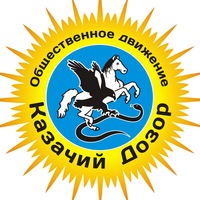 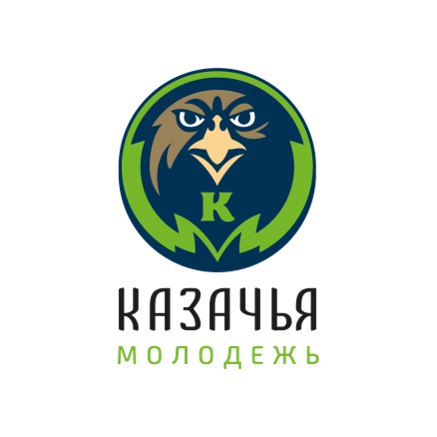 Г. САМАРА 
2017г.ПОЛОЖЕНИЕ О ПРОВЕДЕНИИ ВТОРОГО ВСЕРОССИЙСКОГО КОНКУРСА ДЕТСКОГО РИСУНКА «ГДЕ КАЗАК, ТАМ И СЛАВА», ПОСВЯЩЕННОМУ УЧАСТИЮ КАЗАКОВ В ОТЕЧЕСТВЕННОЙ ВОЙНЕ 1812 ГОДАКонкурс проводится в рамках реализации "Стратегии развития государственной политики Российской Федерации в отношении российского казачества до 2020 года" (утв. Президентом РФ 15.09.2012 N Пр-2789)1. ОБЩИЕ ПОЛОЖЕНИЯ1.1. Организаторы и цели конкурса1.1.1. Конкурс детского рисунка (далее – Конкурс) проводится в рамках празднования Дня Георгиевских кавалеров 1.1.2. Организатором Конкурса является ОМД «Казачий Дозор» Самарская область https://vk.com/kdsmr  (далее – Организатор).
Соорганизаторы: 
ОД «Казачий Дозор» https://vk.com/kaz.dozor, Ассоциация поддержки развития молодёжного казачьего движения «Союз казачьей молодёжи» https://vk.com/kazmolrf , Магазин казачьей справы «Казачий Курень» https://vk.com/kazak.artel .1.1.3. Организация и проведение Конкурса строится на принципах общедоступности, свободного развития личности и свободы творческого самовыражения участников Конкурса.1.1.4. Конкурс проводится на всей территории Российской Федерации в триэтапа:1 этап – с 20 сентября по 20 ноября 2017 г. Сбор работ2 этап – с 21 ноября по 8 декабря 2017 г. Работа Жюри Конкурса 3 этап – 9 декабря 2017 г. Подведение итогов в группе https://vk.com/ kazakkonkurs1.1.5. Цели и задачи конкурса:- Развитие патриотизма и любви к Родине и её истории;- Приобщение детей и подростков к творчеству и историческому осознанию значимости вклада казачества и православия в жизни России;- Привлечение внимания детей и подростков к истории казачества и своей родословной; - Поддержка талантливых детей;- Эстетическое воспитание детей;- Вовлечение детей в занятие художественным творчеством;1.2. Предмет и участники Конкурса1.2.1. Предметом Конкурса являются детские рисунки на тему «Участие казаков в Отечественной войне 1812 года». Работы должны быть посвящены известным казакам, знаменательным событиям в истории казачества, батальным сценам, бытовым зарисовкам связанным с Отечественной войной 1812 года.1.2.2. Участниками Конкурса могут выступать дети в 4 возрастных категориях:▪ дети от 0 до 6 лет▪ дети от 7 до 10 лет▪ дети от 11 до 14 лет▪ дети от 15 до 18 лет1.2.3. На Конкурс принимаются изображения рисунков, выполненных в цветном исполнении на бумаге формата А4 в любой технике, с использованием любых средств для рисования (карандаши, мелки, акварель, гуашь и т.д.).1.2.4. На Конкурс не принимаются работы, выполненные в виде коллажей и аппликаций, а также работы, которые полностью или частично выполнены с применением программ для графического моделирования и дизайна.1.2.5. Рисунки должны быть выполнены без помощи родителей и педагогов  и подписаны: фамилия, имя, возраст конкурсанта, телефон и Ф.И.О. одного из родителей (законных представителей), адрес проживания.1.2.6. Представленные на Конкурс работы должны быть высланы в электронном виде  личным сообщением  https://vk.com/id50716159  .  А также по электронной почте tatyana_mur75@mail.ru . 1.2.7. Отправляя Работу на Конкурс, один из законных представителей Участника, не достигшего 14 лет, соглашается с условиями конкурса, указанными в данном Положении, в том числе дает согласие:- на возможное размещение рисунков в группах «Казачий Дозор» и сайте;- на возможную публикацию рисунков в электронных и печатных версиях СМИ;- на использование рисунков для подготовки внутренних отчетов Организатора;- на использование рисунков в печатных и рекламных материалах «Казачий Дозор»;- на использование рисунков в продукции магазина казачьей справы «Казачий Курень»1.2.8. Каждый Участник может представить на Конкурс не более одной Работы. Все последующие Работы к участию в Конкурсе не допускаются и не рассматриваются.2. НАГРАДЫ КОНКУРСА2.1. В рамках Конкурса учреждаются следующие премии для победителей: Авторы лучших трех Работ в каждой возрастной группе (всего 12), признанных решением Жюри Конкурса победителями, награждаются дипломами и ценными призами. 2.2. Лучшие работы в следующих номинациях:
▪ «Лучший портрет»▪ «Лучшая батальная сцена»▪ «Лучшее эссе» (конкурс сопроводительных записок)Авторы лучших работ в данных номинациях награждаются  дипломами и поощрительными призами. Призы предоставляет магазин казачьей справы «Казачий Курень» https://vk.com/kazak.artel.3. ПОРЯДОК, СРОКИ И МЕСТО ПОДАЧИ РАБОТ НА УЧАСТИЕ В КОНКУРСЕ Чтобы принять участие в конкурсе необходимо:3.1. Направить Организатору работу личным сообщением  https://vk.com/id50716159, либо по электронной почте tatyana_mur75@mail.ru. 3.2. В сообщении к работе должны быть указаны фамилия, имя, возраст ребенка, ФИО и контактный телефон родителей, адрес проживания. Неподписанные работы к участию в Конкурсе не принимаются.3.3. Работа должна сопровождаться краткой (не более 2000 символов) исторической справкой и описанием события либо персонажа изображенного в работе. Справки участвуют в конкурсе в номинации «Лучшее эссе».3.4.  Рисунки принимаются в формате JPEG, исторические справки в формате doc. 3.5. Работы Участников Конкурса должны поступить Организатору до 23 часов 59 минут  20 ноября 2017 года включительно.3.6. Работы, не соответствующие тематике Конкурса или требованиям, указанным в Положении, к участию в Конкурсе не допускаются и не рассматриваются.4. ЖЮРИ КОНКУРСА4.1. Организатор Конкурса образует и утверждает состав жюри Конкурса.4.2. В состав жюри Конкурса включены представители Движения «Казачий Дозор» и других казачьих организаций, а также Епархии и исторических обществ.4.3. Численный состав жюри не менее 5 человек. Члены жюри будут представлены в группе https://vk.com/ kazakkonkurs в процессе конкурса.4.4. Жюри оценивает представленные Работы участников Конкурса и определяет победителей.5. ПОРЯДОК И КРИТЕРИИ ВЫБОРА ПОБЕДИТЕЛЯ И ПРИЗЕРОВ КОНКУРСА5.1. Критериями выбора Победителей Конкурса являются соответствие тематике, оригинальность исполнения Работ и точность сопроводительной справки.5.2. Оценка рисунков участников Конкурса и выявления победителей осуществляется членами жюри Конкурса на специальных рабочих встречах по Конкурсу.6. ПОДВЕДЕНИЕ ИТОГОВ КОНКУРСА6.1. Итоги Конкурса должны быть подведены и объявлены 9 декабря 2017 года в группе https://vk.com/ kazakkonkurs.7. НАГРАЖДЕНИЕ ПОБЕДИТЕЛЕЙ КОНКУРСА7.1. Вручение Призов победителям Конкурса осуществляется после подведения итогов Конкурса в группе https://vk.com/ kazakkonkurs.7.2. Отправка призов и наград победителям состоится «Почтой России». 